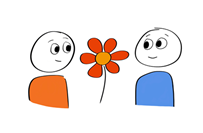 Has Distress Screening Tool been completed and attached?             Yes               	   No        If not, why not?      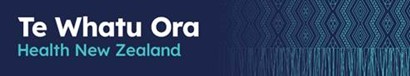 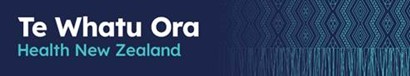    The following questions help us provide the right support and assistance to meet your needs.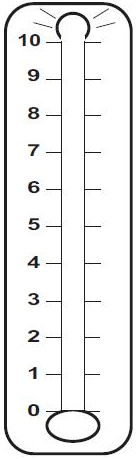 Name:Name:Name:Name:NHI:NHI:NHI:NHI:Address:Address:Address:Address:DOB:DOB:DOB:DOB:Age:Age:Age:Age:Contact number:Contact number:Contact number:Contact number:Consultant:Consultant:Consultant:Consultant:Consultant:Consultant:*Patient understands and agrees to referral:*Patient understands and agrees to referral:*Patient understands and agrees to referral:*Patient understands and agrees to referral:*Patient understands and agrees to referral:*Patient understands and agrees to referral:*Patient understands and agrees to referral:*Patient understands and agrees to referral:*Patient understands and agrees to referral:*Patient understands and agrees to referral:*Patient understands and agrees to referral:Interpreter Required: Interpreter Required: Interpreter Required: Interpreter Required: Interpreter Required: Interpreter Required: Interpreter Required: Interpreter Required: Interpreter Required: Interpreter Required: Interpreter Required: Ethnicity:           Asian              Asian              Asian              Asian              Asian              Asian              Maori             Maori             Maori  Gender:Gender:Gender:Gender:Gender:    Male     Male     Male     Male     Male Pacific Island   Pacific Island   Pacific Island   Pacific Island   Pacific Island   Pacific Island   NZ European NZ European NZ European NZ European NZ European NZ European Female Female Female Female Female             Other               Other               Other               Other               Other               Other     Other   Other   Other   Other   Other Diagnosis: Diagnosis: Date of Diagnosis:Date of Diagnosis:Date of Diagnosis:Date of Diagnosis:Date of Diagnosis:Date of Diagnosis:Date of Diagnosis:Date of Diagnosis:Date of Diagnosis:Date of Diagnosis:Date of Diagnosis:Stage: (Tick all that apply)Stage: (Tick all that apply)Stage: (Tick all that apply)Stage: (Tick all that apply)Stage: (Tick all that apply)Treatment: (Tick all that apply)Treatment: (Tick all that apply)Treatment: (Tick all that apply)Treatment: (Tick all that apply)Treatment: (Tick all that apply)Treatment: (Tick all that apply)Treatment: (Tick all that apply)Treatment: (Tick all that apply)Treatment: (Tick all that apply)Treatment: (Tick all that apply)Treatment: (Tick all that apply)Treatment: (Tick all that apply)Treatment: (Tick all that apply)Treatment: (Tick all that apply)Treatment: (Tick all that apply)High SuspicionHigh SuspicionHigh SuspicionHigh SuspicionHigh SuspicionPalliativePalliativePalliativeChemotherapyChemotherapyChemotherapyChemotherapyChemotherapyChemotherapyChemotherapyChemotherapyChemotherapyChemotherapyChemotherapyChemotherapyRadiation TherapyRadiation TherapyRadiation TherapyRadiation TherapyNew cancer diagnosisNew cancer diagnosisNew cancer diagnosisNew cancer diagnosisNew cancer diagnosisPost TreatmentPost TreatmentPost TreatmentMaintenanceMaintenanceMaintenanceMaintenanceMaintenanceMaintenanceMaintenanceMaintenanceMaintenanceMaintenanceMaintenanceMaintenanceSurveillanceSurveillanceSurveillanceSurveillanceTreatment (intensive)Treatment (intensive)Treatment (intensive)Treatment (intensive)Treatment (intensive)Recurrence Recurrence Recurrence SurgerySurgerySurgerySurgerySurgerySurgerySurgerySurgerySurgerySurgerySurgerySurgeryOther: Other: Other: YOUR ASSESSMENT (reason for referral, patient concerns/needs, identified risks – please refer to the indicators overleaf and provide appropriate detail)(textbox will expand)	YOUR ASSESSMENT (reason for referral, patient concerns/needs, identified risks – please refer to the indicators overleaf and provide appropriate detail)(textbox will expand)	YOUR ASSESSMENT (reason for referral, patient concerns/needs, identified risks – please refer to the indicators overleaf and provide appropriate detail)(textbox will expand)	YOUR ASSESSMENT (reason for referral, patient concerns/needs, identified risks – please refer to the indicators overleaf and provide appropriate detail)(textbox will expand)	YOUR ASSESSMENT (reason for referral, patient concerns/needs, identified risks – please refer to the indicators overleaf and provide appropriate detail)(textbox will expand)	YOUR ASSESSMENT (reason for referral, patient concerns/needs, identified risks – please refer to the indicators overleaf and provide appropriate detail)(textbox will expand)	YOUR ASSESSMENT (reason for referral, patient concerns/needs, identified risks – please refer to the indicators overleaf and provide appropriate detail)(textbox will expand)	YOUR ASSESSMENT (reason for referral, patient concerns/needs, identified risks – please refer to the indicators overleaf and provide appropriate detail)(textbox will expand)	YOUR ASSESSMENT (reason for referral, patient concerns/needs, identified risks – please refer to the indicators overleaf and provide appropriate detail)(textbox will expand)	YOUR ASSESSMENT (reason for referral, patient concerns/needs, identified risks – please refer to the indicators overleaf and provide appropriate detail)(textbox will expand)	YOUR ASSESSMENT (reason for referral, patient concerns/needs, identified risks – please refer to the indicators overleaf and provide appropriate detail)(textbox will expand)	YOUR ASSESSMENT (reason for referral, patient concerns/needs, identified risks – please refer to the indicators overleaf and provide appropriate detail)(textbox will expand)	YOUR ASSESSMENT (reason for referral, patient concerns/needs, identified risks – please refer to the indicators overleaf and provide appropriate detail)(textbox will expand)	YOUR ASSESSMENT (reason for referral, patient concerns/needs, identified risks – please refer to the indicators overleaf and provide appropriate detail)(textbox will expand)	YOUR ASSESSMENT (reason for referral, patient concerns/needs, identified risks – please refer to the indicators overleaf and provide appropriate detail)(textbox will expand)	YOUR ASSESSMENT (reason for referral, patient concerns/needs, identified risks – please refer to the indicators overleaf and provide appropriate detail)(textbox will expand)	YOUR ASSESSMENT (reason for referral, patient concerns/needs, identified risks – please refer to the indicators overleaf and provide appropriate detail)(textbox will expand)	YOUR ASSESSMENT (reason for referral, patient concerns/needs, identified risks – please refer to the indicators overleaf and provide appropriate detail)(textbox will expand)	YOUR ASSESSMENT (reason for referral, patient concerns/needs, identified risks – please refer to the indicators overleaf and provide appropriate detail)(textbox will expand)	YOUR ASSESSMENT (reason for referral, patient concerns/needs, identified risks – please refer to the indicators overleaf and provide appropriate detail)(textbox will expand)	YOUR ASSESSMENT (reason for referral, patient concerns/needs, identified risks – please refer to the indicators overleaf and provide appropriate detail)(textbox will expand)	YOUR ASSESSMENT (reason for referral, patient concerns/needs, identified risks – please refer to the indicators overleaf and provide appropriate detail)(textbox will expand)	YOUR ASSESSMENT (reason for referral, patient concerns/needs, identified risks – please refer to the indicators overleaf and provide appropriate detail)(textbox will expand)	YOUR ASSESSMENT (reason for referral, patient concerns/needs, identified risks – please refer to the indicators overleaf and provide appropriate detail)(textbox will expand)	YOUR ASSESSMENT (reason for referral, patient concerns/needs, identified risks – please refer to the indicators overleaf and provide appropriate detail)(textbox will expand)	YOUR ASSESSMENT (reason for referral, patient concerns/needs, identified risks – please refer to the indicators overleaf and provide appropriate detail)(textbox will expand)	YOUR ASSESSMENT (reason for referral, patient concerns/needs, identified risks – please refer to the indicators overleaf and provide appropriate detail)(textbox will expand)	YOUR ASSESSMENT (reason for referral, patient concerns/needs, identified risks – please refer to the indicators overleaf and provide appropriate detail)(textbox will expand)	YOUR ASSESSMENT (reason for referral, patient concerns/needs, identified risks – please refer to the indicators overleaf and provide appropriate detail)(textbox will expand)	YOUR ASSESSMENT (reason for referral, patient concerns/needs, identified risks – please refer to the indicators overleaf and provide appropriate detail)(textbox will expand)	YOUR ASSESSMENT (reason for referral, patient concerns/needs, identified risks – please refer to the indicators overleaf and provide appropriate detail)(textbox will expand)	BACKGROUND (social situation/medical and mental health/Family and Whanau Support)(textbox will expand)BACKGROUND (social situation/medical and mental health/Family and Whanau Support)(textbox will expand)BACKGROUND (social situation/medical and mental health/Family and Whanau Support)(textbox will expand)BACKGROUND (social situation/medical and mental health/Family and Whanau Support)(textbox will expand)BACKGROUND (social situation/medical and mental health/Family and Whanau Support)(textbox will expand)BACKGROUND (social situation/medical and mental health/Family and Whanau Support)(textbox will expand)BACKGROUND (social situation/medical and mental health/Family and Whanau Support)(textbox will expand)BACKGROUND (social situation/medical and mental health/Family and Whanau Support)(textbox will expand)BACKGROUND (social situation/medical and mental health/Family and Whanau Support)(textbox will expand)BACKGROUND (social situation/medical and mental health/Family and Whanau Support)(textbox will expand)BACKGROUND (social situation/medical and mental health/Family and Whanau Support)(textbox will expand)BACKGROUND (social situation/medical and mental health/Family and Whanau Support)(textbox will expand)BACKGROUND (social situation/medical and mental health/Family and Whanau Support)(textbox will expand)BACKGROUND (social situation/medical and mental health/Family and Whanau Support)(textbox will expand)BACKGROUND (social situation/medical and mental health/Family and Whanau Support)(textbox will expand)BACKGROUND (social situation/medical and mental health/Family and Whanau Support)(textbox will expand)BACKGROUND (social situation/medical and mental health/Family and Whanau Support)(textbox will expand)BACKGROUND (social situation/medical and mental health/Family and Whanau Support)(textbox will expand)BACKGROUND (social situation/medical and mental health/Family and Whanau Support)(textbox will expand)BACKGROUND (social situation/medical and mental health/Family and Whanau Support)(textbox will expand)BACKGROUND (social situation/medical and mental health/Family and Whanau Support)(textbox will expand)BACKGROUND (social situation/medical and mental health/Family and Whanau Support)(textbox will expand)BACKGROUND (social situation/medical and mental health/Family and Whanau Support)(textbox will expand)BACKGROUND (social situation/medical and mental health/Family and Whanau Support)(textbox will expand)BACKGROUND (social situation/medical and mental health/Family and Whanau Support)(textbox will expand)BACKGROUND (social situation/medical and mental health/Family and Whanau Support)(textbox will expand)BACKGROUND (social situation/medical and mental health/Family and Whanau Support)(textbox will expand)BACKGROUND (social situation/medical and mental health/Family and Whanau Support)(textbox will expand)BACKGROUND (social situation/medical and mental health/Family and Whanau Support)(textbox will expand)BACKGROUND (social situation/medical and mental health/Family and Whanau Support)(textbox will expand)BACKGROUND (social situation/medical and mental health/Family and Whanau Support)(textbox will expand)Patient’s Current Location?Patient’s Current Location?Patient’s Current Location?Patient’s Current Location?Patient’s Current Location?Patient’s Current Location?Patient’s Current Location?Patient’s Current Location?(E.g. Inpatient ward or Outpatient, region.)(E.g. Inpatient ward or Outpatient, region.)(E.g. Inpatient ward or Outpatient, region.)(E.g. Inpatient ward or Outpatient, region.)(E.g. Inpatient ward or Outpatient, region.)(E.g. Inpatient ward or Outpatient, region.)(E.g. Inpatient ward or Outpatient, region.)(E.g. Inpatient ward or Outpatient, region.)Other Services Involved? Other Services Involved? Other Services Involved? Other Services Involved? Other Services Involved? Other Services Involved? Other Services Involved? Other Services Involved? (e.g. PHO, DHB, NGOs – please specify)(e.g. PHO, DHB, NGOs – please specify)(e.g. PHO, DHB, NGOs – please specify)(e.g. PHO, DHB, NGOs – please specify)(e.g. PHO, DHB, NGOs – please specify)(e.g. PHO, DHB, NGOs – please specify)(e.g. PHO, DHB, NGOs – please specify)(e.g. PHO, DHB, NGOs – please specify)REFERRAL INFORMATION REFERRAL INFORMATION REFERRAL INFORMATION REFERRAL INFORMATION REFERRAL INFORMATION Referring to:Social WorkerPsychologyReferred by:Position:       Date:Phone:          The table below provides a guide to completing the referral form overleaf.The table below provides a guide to completing the referral form overleaf.High and complex needs, for the purpose of entry to our service, have been defined as:  ‘A multiplicity of stressors, poor or overwhelmed coping strategies, insufficient support network, and/or unrelenting distress in the presence of a range of risk factors. It is necessary that the distress associated with the cancer diagnosis, or suspicion of, is sustained (i.e. not acute) and that there is significant impairment to the person’s usual level of functioning. Barriers to engagement or access to recommended treatment is also an important reason to refer to CPSSS.High and complex needs, for the purpose of entry to our service, have been defined as:  ‘A multiplicity of stressors, poor or overwhelmed coping strategies, insufficient support network, and/or unrelenting distress in the presence of a range of risk factors. It is necessary that the distress associated with the cancer diagnosis, or suspicion of, is sustained (i.e. not acute) and that there is significant impairment to the person’s usual level of functioning. Barriers to engagement or access to recommended treatment is also an important reason to refer to CPSSS.Indicators of high distress and complex needsOther physical health comorbidities? Debilitating and /or distressing physical symptoms e.g. pain, body image concerns, fatigue etc.?Mental health comorbidities e.g. anxiety, depression, psychotic illness, substance misuse etc.?Cognitive / intellectual impairment?Barriers to engagement and / or treatment?Geographic isolation?Limited support / relationship difficulties / carer strain?Financial difficulty?  Individual overwhelmed / limited coping strategies? Other needs identified? E.g. Housing or accommodation issues; any potential risks to staff?